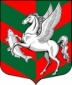 Администрация муниципального образованияСуховское сельское поселениеКировского муниципального района Ленинградской областиП О С Т А Н О В Л Е Н И Еот 17 февраля 2016 года  №  15О  проверке прав граждан состоять на учете в качестве нуждающихся в жилых помещениях, предоставляемых по договору социального найма в администрации  муниципального образования  Суховское сельское поселение Кировского  муниципального района  Ленинградской области      В соответствии с пунктом 7 статьи 52 Жилищного кодекса  Российской Федерации, статьей 7 областного закона Ленинградской области от 26.10.2005 г. № 89-оз «О порядке ведения органами местного самоуправления Ленинградской  области учета граждан в качестве нуждающихся в жилых помещениях, предоставляемых по договорам социального найма» в целях упорядочения списка граждан, состоящих на учете в качестве нуждающихся в жилых помещениях, предоставляемых по договорам социального найма:                                                                                   1. Провести проверку прав граждан состоять на учете в качестве нуждающихся в жилых помещениях, представляемых по договорам социального найма на основании документов, предоставленных гражданами, путем направления запросов в органы государственной власти, органы местного самоуправления, физическим и юридическим лицам, которым могут быть известны сведения, подтверждающие наличие (отсутствие) оснований снятия граждан с учета.2. Специалисту 1 категории  Гусевой А.А.:2.1. В срок до 25 марта 2016 года провести мероприятия по сбору документов, необходимых для перерегистрации граждан, состоящих на учете граждан в качестве нуждающихся в жилых помещениях, предоставляемых по договорам социального найма.2.2. В срок до 31 марта 2016 года предоставить решение жилищной комиссии о перерегистрации граждан, состоящих на учете граждан в качестве нуждающихся в жилых помещениях, предоставляемых по договорам социального найма.Глава администрации                                                                     О.В. БарминаСОГЛАСОВАНОСпециалист 1 категории                                               Гусева А.А.Разослано: дело, заявителю.